Närvaro och voteringsförteckning		Bilaga 1 till protokoll 2022/23:18N= Närvarande                                                                    X= ledamöter som deltagit i handläggningenV=  Votering                                                                       O= ledamöter som härutöver varit närvarandeBilaga 2 till protokoll 2022/23:18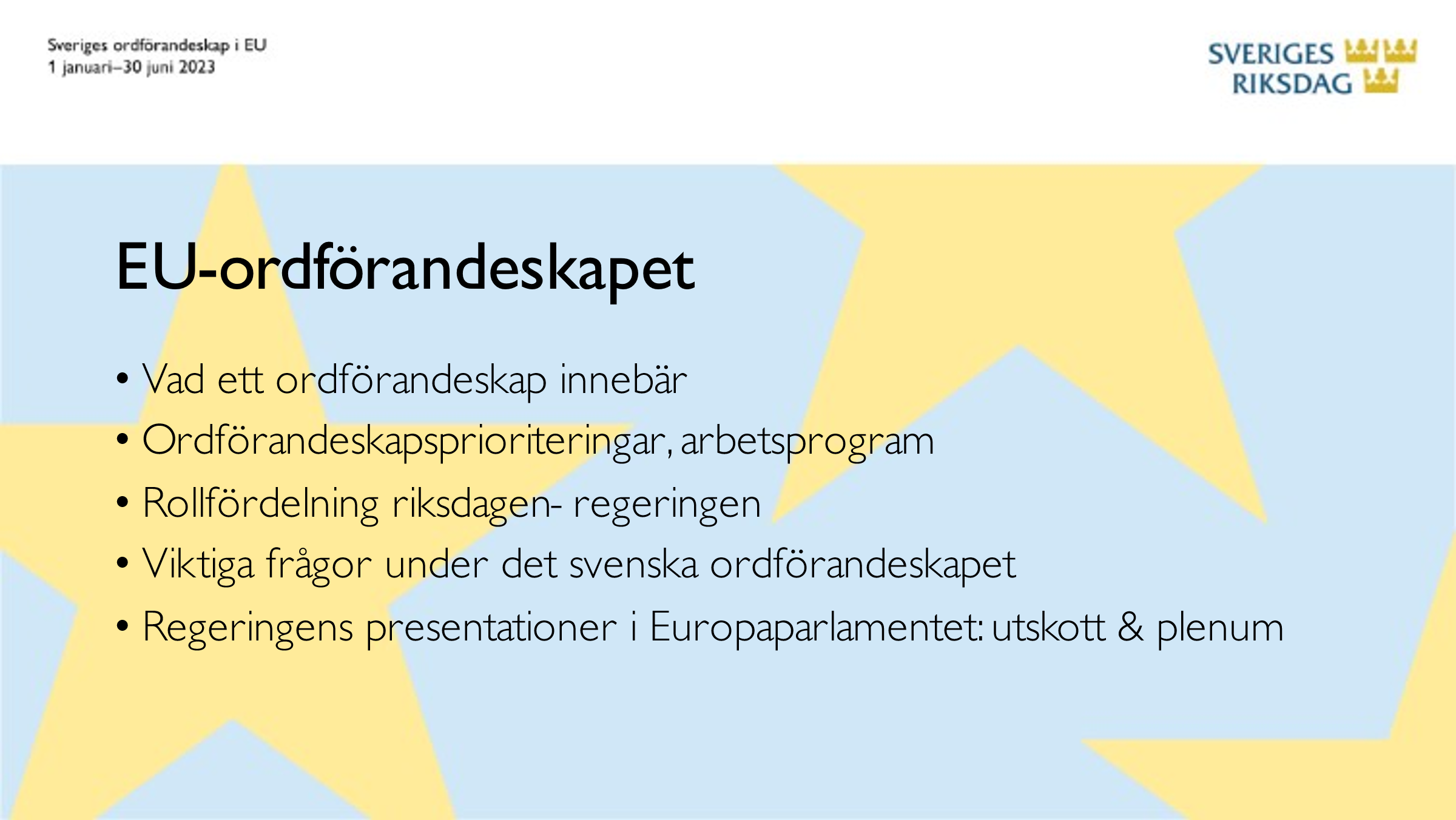 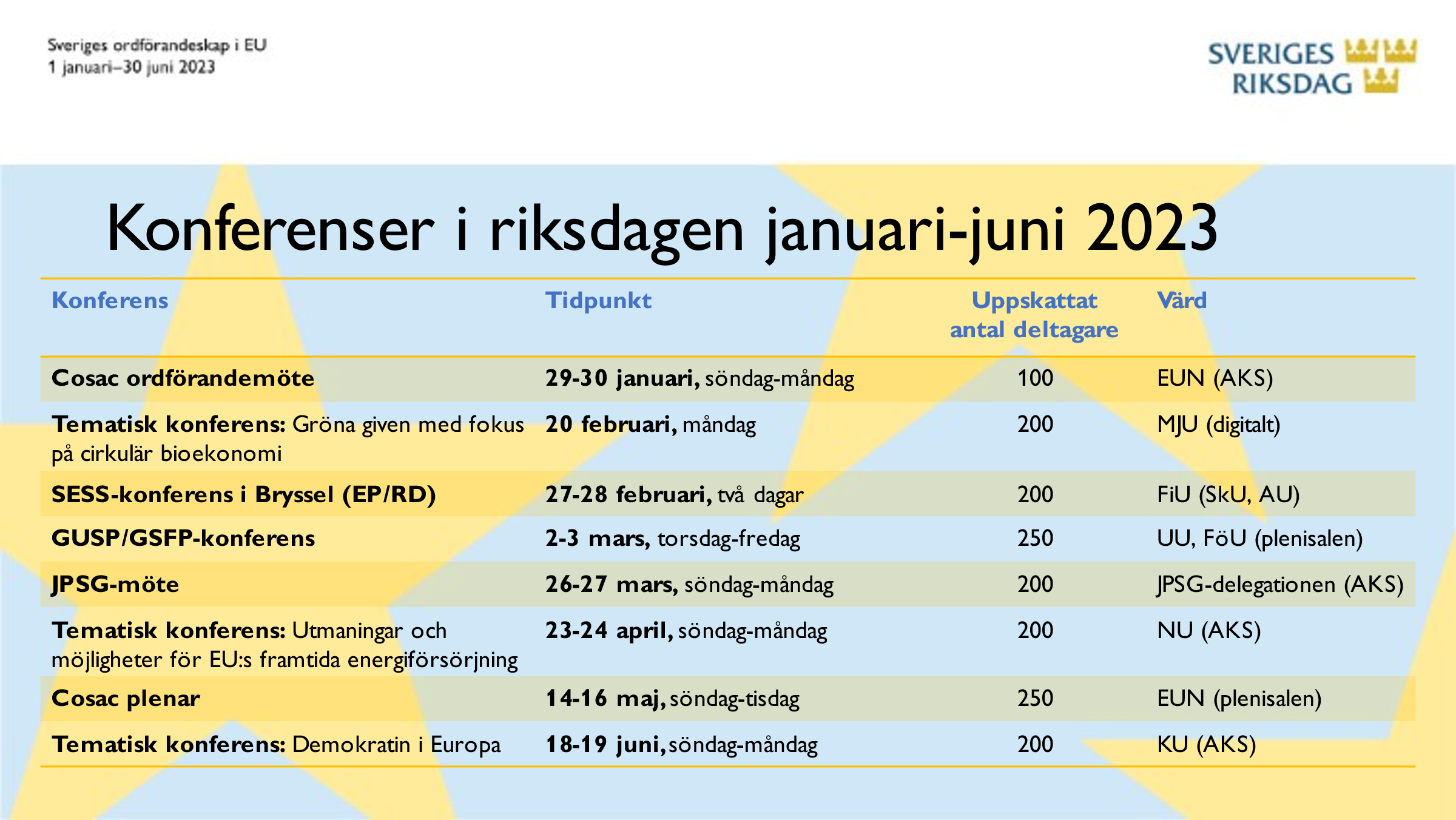 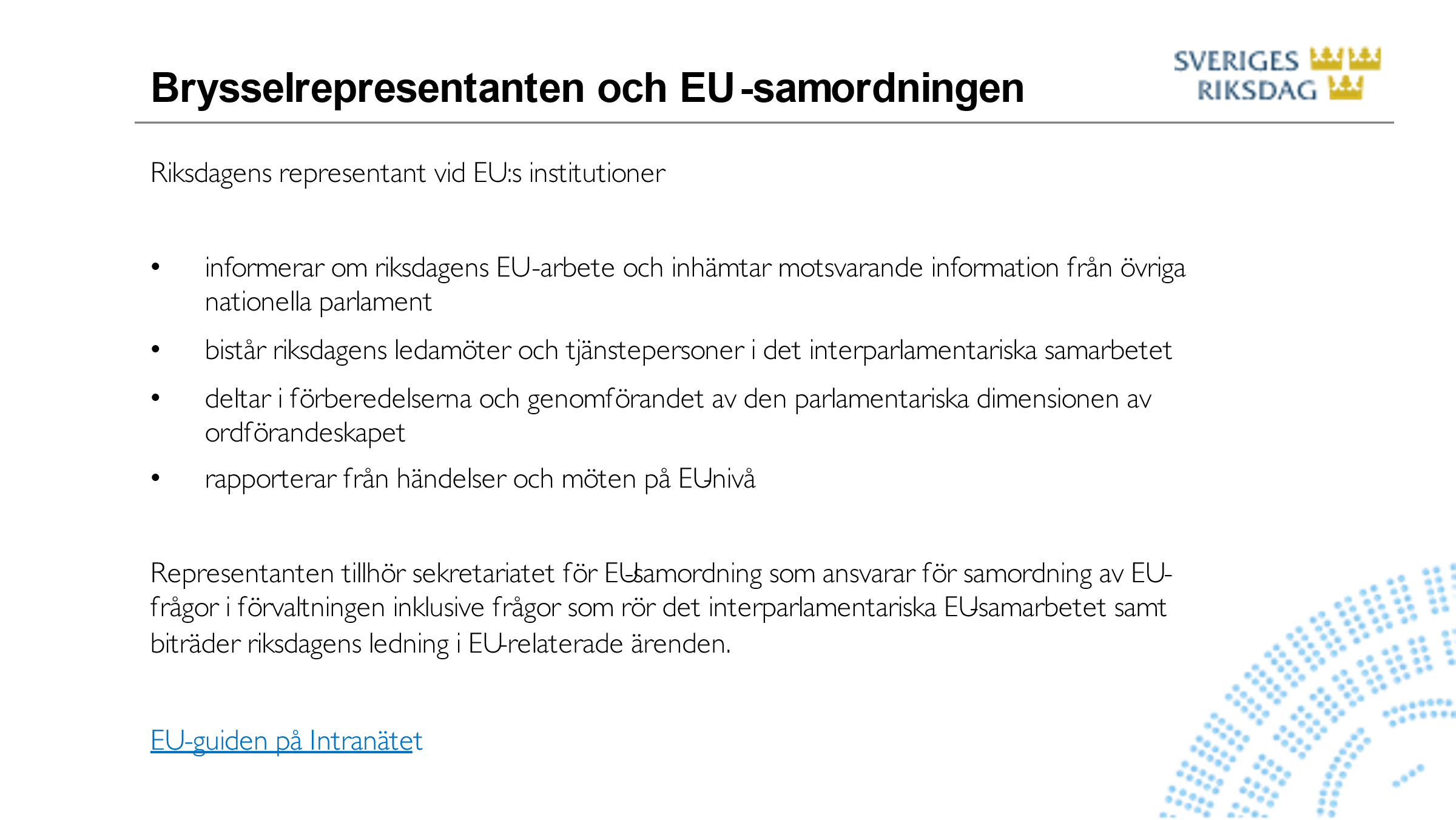 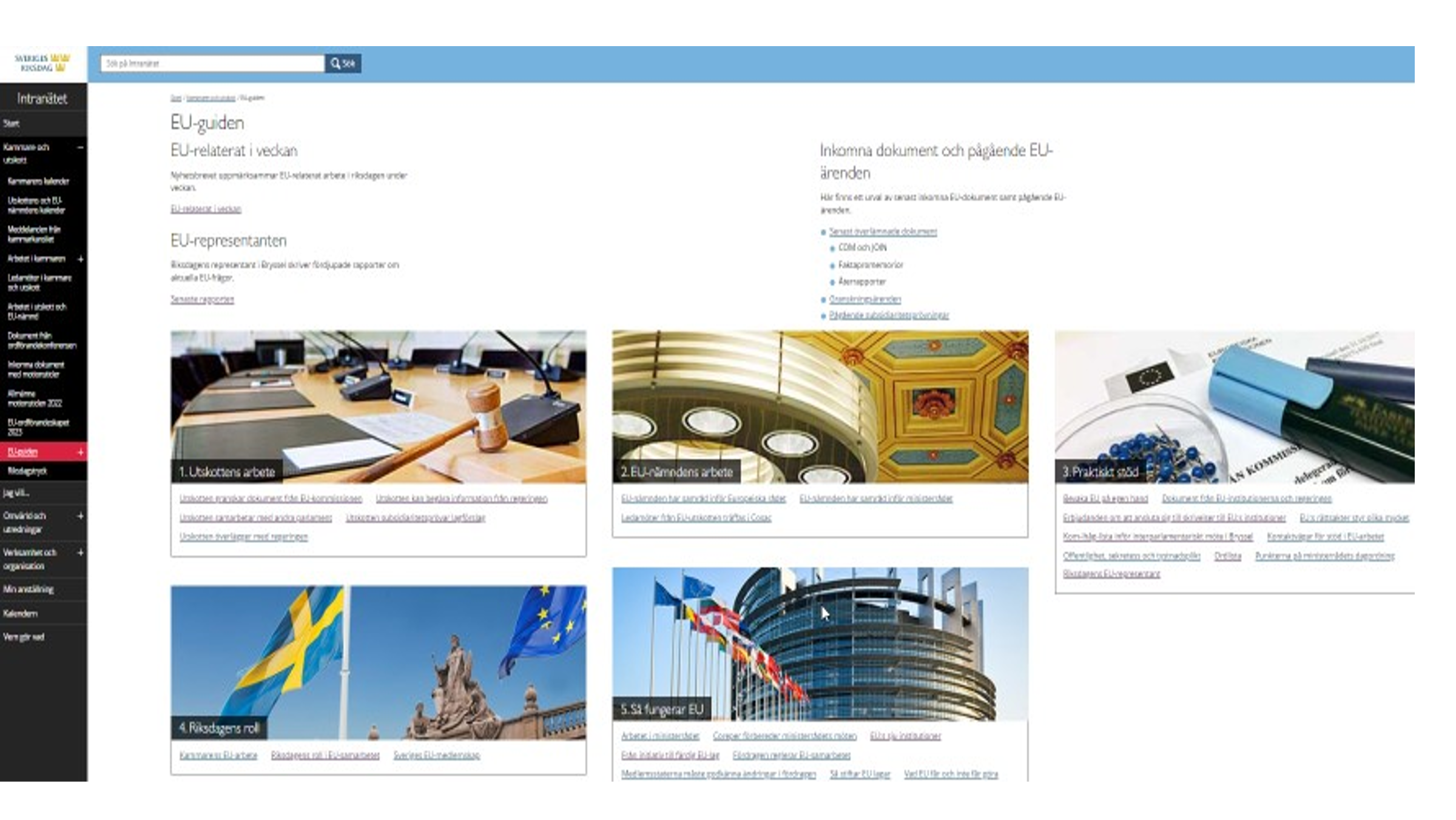 Bilaga 3 till protokoll 2022/23:18Förslag till utskottsinitiativ: Pausad uppräkning av skiktgränsen för höginkomsttagare2022-12-06Sverige befinner sig i en ekonomisk kris. Många svenska hushåll har svårt att få ekonomin att gå ihop. I ett sådant läge är det märkligt att genomföra en skattesänkning som uteslutande rör inkomsttagare med de högsta inkomsterna. Detta sker genom en kraftig höjning av skiktgränsen för statlig inkomstskatt. Detta i sin tur beror på att praxis, att höja skiktgränsen årligen med KPI + 2%, i ett läge med hög inflation ger en höjning med drygt tio procent, vilket resulterar i en skattesänkning på runt tusen kronor i månaden till personer med de högsta inkomsterna. Detta utan att lönenivåerna generellt ser ut att öka ens i närheten av detta. Den föreslagna skiktgränshöjningen bör därför rimligen te sig omotiverad även för den som vill hålla antalet personer som betalar statlig inkomstskatt någorlunda konstant.Denna riktade skattesänkning till höginkomsttagarna borde riksdagen få möjlighet att avvisa oavsett vilket budgetförslag som vinner majoritet. Företrädare för partier som står bakom budgetpropositionen framställt skattesänkningen som en ”automatisk” händelse. Utfallet kan dock justeras genom ett beslut i riksdagen.Att avvisa denna riktade skattesänkning till höginkomsttagarna, skulle stärka de offentliga finanserna med cirka 13 miljarder kronor. Det behöver inte finnas någon samsyn om hur en sådan summa bäst kan användas för att möta krisen. Men om riksdagen väljer att avvisa skattesänkningen är det rimligt med en överenskommelse vid ett senare tillfälle, om att med dessa medel göra akuta insatser för hushåll med små marginaler, som drabbas särskilt hårt av prishöjningar på basvaror, boende och elektricitet.Mot denna bakgrund bör Finansutskottet ta initiativ för att höjningen av skiktgränsen för statlig inkomstskatt inte genomförs för 2023.Protokoll Utskottssammanträde 2022/23:18Datum2022-12-06Tidkl. 11.00-11.20NärvarandeSe bilaga 1§ 1Inför Sveriges ordförandeskap i EU 2023 
Sekretariatschef Tuula Zetterman från EU-samordningen informerade utskottet inför Sveriges ordförandeskap i EU 2023 (se bilaga 2). Ledamöternas frågor besvarades. § 2Anmälningar Utskottet medgav att tjänstemän från skatteutskottets kansli får närvara fortsättningsvis vid sammanträdespunkter som rör betänkande 2022/23:FiU1. § 3Justering av protokollUtskottet justerade protokoll 2022/23:17.§ 4Statens budget 2023 – Rambeslutet (FiU1)
Utskottet inledde beredningen av prop. 2021/22:245, 2022/23:1, 15, 17 och 18, samt motioner. Ärendet bordlades. 
§ 5Höständringsbudget för 2022 (FiU11)
Utskottet fortsatte beredningen av prop. 2022/23:2. Ärendet bordlades.
§ 6Övrigt
V-ledamoten anmälde ett förslag till utskottsinitiativ om pausad uppräkning av skiktgränsen för höginkomsttagare (se bilaga 3).Förslaget bordlades.§ 7Nästa sammanträde
Torsdag 8 december kl. 10.30. Edward RiedlJusteras den 8 december §1-7§1-7LedamöterNVNVNVNVNVNV Oscar Sjöstedt (SD)XGunilla Carlsson (S)XEdward Riedl (M) ordförandeX Mikael Damberg (S) vice ordförandeX Dennis Dioukarev (SD)X Björn Wiechel (S)X Ida Drougge (M)X Ingela Nylund Watz (S)X Charlotte Quensel (SD)X Adnan Dibrani (S)XJan Ericson (M)XAli Esbati (V)XHans Eklind (KD)XMartin Ådahl (C)XDavid Perez (SD)XJanine Alm Ericson (MP)XCarl B Hamilton (L)XSuppleanter Mattias Eriksson Falk (SD)O Eva Lindh (S)O Adam Reuterskiöld (M) O Joakim Sandell (S) Josef Fransson (SD) Hanna Westerén (S) Emma Ahlström Köster (M) Mathias Tegnér (S) Ulf Lindholm (SD) Peder Björk (S) Lars Beckman (M) Ilona Szatmári Waldau (V) Yusuf Aydin (KD)O Elisabeth Thand Ringqvist (C) Cecilia Rönn (L) Linus Lakso (MP) Oliver Rosengren (M) Ida Gabrielsson (V)Ulrika Liljeberg (C)Cecilia Engström (KD)Larry Söder (KD)Elin Söderberg (MP)Juno Blom (L) Anna Starbrink (L)Marielle Lahti (MP)Anette Rangdag (SD)